 Annual Craft Fair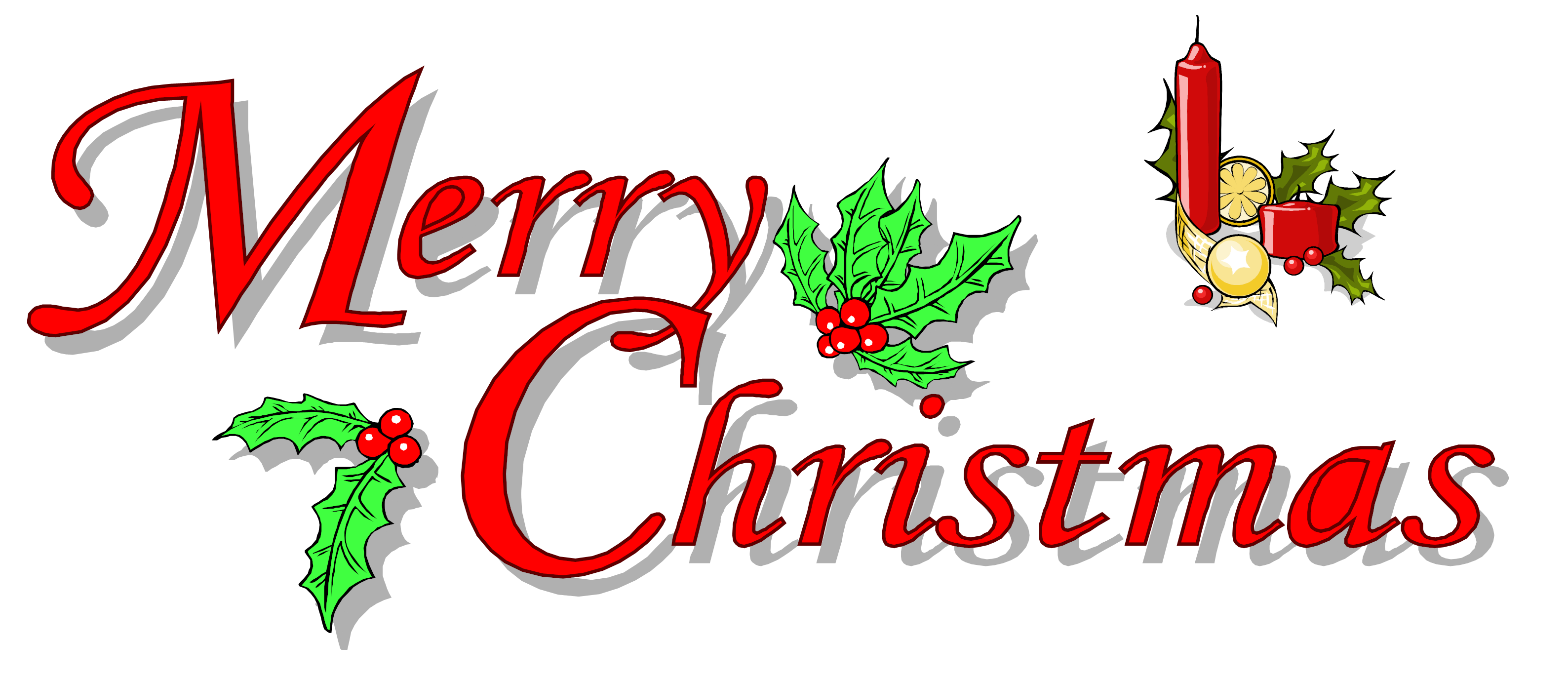 Saturday, November 6, 2021 8:00 AM – 2:00 PMThere will be Jewelry, Pink Zebra (candle stuff), Christmas decorations, nail care, Lemongrass (natural oils), Avon, Paparazzi (New Clothing Styles), and Baked Goods and many other crafts.Booth Space- $25.00(10’ x 10’)Set-up Friday, 6:00 PM to 8:00 PM Or Sat, 6:30AM – time of Craft FairMartinsville First Baptist ChurchFor more info. Call Judy Thompson - 317-370-7616 Or FBC 765-342-3616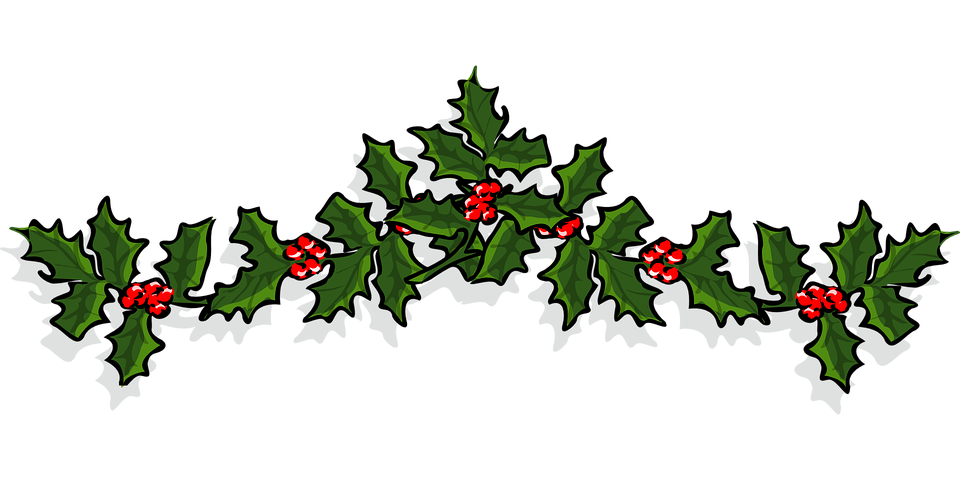 